						June 12, 2014JEFF GRYGIER  CFOMARATHON POWER LLC868 39TH STBROOKLYN  NY   11232Dear Mr. Grygier:	On June 3, 2014, the Commission received your Application of Marathon Power, LLC. for approval to supply electric generation services to the public in the Commonwealth of PA.  Upon initial review, the Application has been determined to be deficient for the following reasons:No $350.00 filing fee No Business Entity and/or Department of State filings (must be approved and you must provide us with an entity ID number)	Pursuant to 52 Pa. Code §1.4, you are required to correct these deficiencies.  Failure to do so within 20 days of the date of this letter will result in the Application being returned unfiled.   	Please return your items to the above listed address and address to the attention of Secretary Chiavetta.	Should you have any questions pertaining to your application, please contact our Bureau at 717-772-7777.								Sincerely,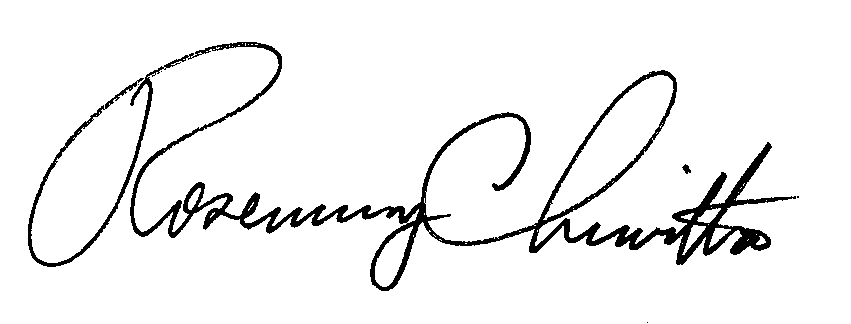 							Rosemary ChiavettaSecretary					ane